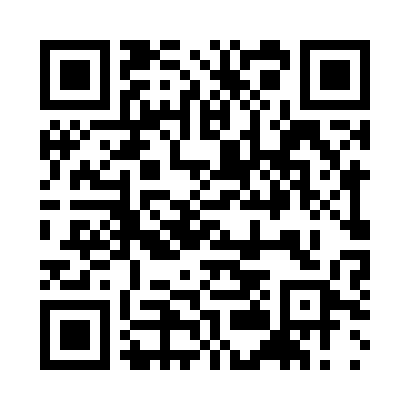 Prayer times for Kaya, Burkina FasoWed 1 May 2024 - Fri 31 May 2024High Latitude Method: NonePrayer Calculation Method: Muslim World LeagueAsar Calculation Method: ShafiPrayer times provided by https://www.salahtimes.comDateDayFajrSunriseDhuhrAsrMaghribIsha1Wed4:295:4312:013:126:207:292Thu4:295:4312:013:126:207:303Fri4:285:4312:013:136:207:304Sat4:275:4212:013:136:207:305Sun4:275:4212:013:146:207:316Mon4:265:4112:013:146:217:317Tue4:265:4112:013:156:217:328Wed4:265:4112:013:166:217:329Thu4:255:4012:013:166:217:3210Fri4:255:4012:013:176:227:3311Sat4:245:4012:013:176:227:3312Sun4:245:4012:013:186:227:3313Mon4:235:3912:013:186:227:3414Tue4:235:3912:013:186:237:3415Wed4:235:3912:013:196:237:3516Thu4:225:3912:013:196:237:3517Fri4:225:3812:013:206:237:3518Sat4:225:3812:013:206:247:3619Sun4:215:3812:013:216:247:3620Mon4:215:3812:013:216:247:3721Tue4:215:3812:013:226:247:3722Wed4:205:3712:013:226:257:3723Thu4:205:3712:013:236:257:3824Fri4:205:3712:013:236:257:3825Sat4:205:3712:013:236:267:3926Sun4:195:3712:013:246:267:3927Mon4:195:3712:023:246:267:3928Tue4:195:3712:023:256:277:4029Wed4:195:3712:023:256:277:4030Thu4:195:3712:023:266:277:4131Fri4:195:3712:023:266:277:41